Publicado en Puerto de la Cruz el 03/03/2018 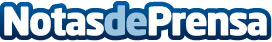 Loro Parque celebra el Día Mundial de la Vida Silvestre con una semana dedicada a sus Grandes FelinosLa fecha se conmemora a nivel internacional y, este año, busca alertar sobre la disminución de las poblaciones de estas especies en la naturaleza Datos de contacto:Natalya RomashkoDepartamento de Comunicación e Imagen, Loro Parque922 373 841 Ext. 319Nota de prensa publicada en: https://www.notasdeprensa.es/loro-parque-celebra-el-dia-mundial-de-la-vida Categorias: Nacional Viaje Entretenimiento Turismo http://www.notasdeprensa.es